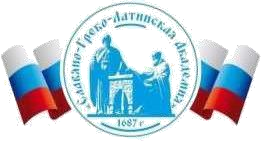 Автономная Некоммерческая Организация Высшего Образования«Славяно-Греко-Латинская Академия»Методические указанияпо выполнению практических работпо дисциплине Б1.О.25 Связи с общественностью в органах властидля студентов Москва, 2022Разработчик: Харченко Н.П., доцент кафедры менеджментаПроведена экспертиза РПУД.  Члены экспертной группы:Председатель:Панкратова О. В. - председатель УМК.Члены комиссии:Пучкова Е. Е. - член УМК, замдиректора по учебной работе;Воронцова Г.В. - член УМК, доцент кафедры менеджмента.Представитель организации-работодателя:Ларский Е.В. - главный менеджер по работе с ВУЗами и молодыми специалистами АО «КОНЦЕРН ЭНЕРГОМЕРА»Экспертное заключение: Экспертное заключение: фонд оценочных средств по дисциплине Б1.О.25 Связи с общественностью в органах властирекомендуется для оценки результатов обучения и уровня сформированности компетенций у обучающихся образовательной программы высшего образования по направлению подготовки 38.03.04 Государственное и муниципальное управление и  соответствует требованиям законодательства в области образования.Протокол заседания Учебно-методической комиссии от «22» апреля 2022 г. протокол № 5 Содержание Предисловие…………………………………………………………… 	3 План-график выполнения СРС по дисциплине……………………… 4 Рекомендуемая литература…………………….……………………… 11 ПредисловиеЦель освоения дисциплины заключается в формировании у студентов, обучающихся по направлению подготовки 38.03.04 –Государственное и муниципальное   управление:  ОПК -  7. Задачи:сформировать знания по проблемам взаимодействия власти и общества; сформировать навыки делового общения и публичного выступления; сформировать владение основными технологиями формирования и продвижения имиджа государственной и муниципальной службы, базовыми технологиями формирования общественного мненияДисциплина относится к базовой части Б1.О.25. Ее освоение происходит в 4 семестре.Компетенции обучающегося, формируемые в результате освоения дисциплины:Структура и компонентный состав компетенции Общая характеристика самостоятельной работы студента при изучении дисциплиныЦелью самостоятельной работы студентов по дисциплине «Связи с общественностью в органах власти» является овладение фундаментальными знаниями, профессиональными умениями и навыками деятельности по профилю, опытом творческой, исследовательской деятельности. Самостоятельная работа студентов способствует развитию самостоятельности, 	ответственности 	и 	организованности, 	творческого подхода к решению проблем учебного и профессионального уровня. Задачами самостоятельной работы по дисциплине «Связи с общественностью в органах власти» являются:  систематизация и закрепление полученных теоретических знаний и практических умений студентов; углубление и расширение теоретических знаний; формирование умений использовать нормативную, правовую, справочную документацию и специальную литературу;  развитие познавательных способностей и активности студентов: творческой 	инициативы, 	самостоятельности, 	ответственности 	и организованности;  формирование самостоятельности мышления, способностей к саморазвитию, самосовершенствованию и самореализации;  развитие исследовательских умений; использование материала, собранного и полученного в ходе самостоятельных занятий на семинарах, на практических занятиях, при написании курсовых и выпускной квалификационной работ.  2. План-график выполнения самостоятельной работы Работа с литературой Для успешного освоения дисциплины, необходимо  самостоятельно детально изучить представленные темы по рекомендуемым источникам информации: Вопросы для собеседования Базовый уровень Связи с общественностью (PR): понятие, место  в системе социального управления История возникновения PR Понятие связей с общественностью (PR) Отличия PR от рекламы и пропаганды Основные трактовки и модели PR в органах власти Функции связей с общественностью Особенности связей с общественностью  в органах власти Основные цели и задачи связей с общественностью  в органах власти Информационная политика органов власти Имиджевая политика органов власти Организационные структуры связей  с общественностью  в органах власти (основные модели организационной структуры связей  с общественностью  в органах власти) Модель организации обратной связи с общественностью в процессе реализации органами власти информационной и имиджевой политики Виды информации, публикуемой органами власти в СМИ (общая характеристика) Виды положительной информации (примеры из СМИ, на сайтах органов власти) Виды нейтральной информации (примеры из СМИ, на сайтах органов власти) Виды негативной информации (повод  появления в СМИ; примеры из СМИ, на сайтах органов власти) Методы надлежащего реагирования на негативную информацию  Понятие информационного повода Общие правила отношений со СМИ Целевые аудитории связей с общественностью в органах власти Особенности  организации  взаимодействия с различными группами общественности. Технологии подготовки публичных мероприятий  Повышенный уровеньСтруктура PR деятельностиПресс-релиз как основной документ связей с общественностьюАльтруистическая модель PRПрагматическая модель PRКомпромиссная модель PRОсобенности государственного PRОсобенности муниципального  PRОтличия   воздействия на общественность в процессе осуществления PR деятельности органами власти и рекламы коммерческими организациямиТехнологии PR в органах властиОсновные подходы к выбору СМИ для взаимодействия с органами властиКритерии оценки1. Критерии оценивания компетенцийОценка «отлично» выставляется студенту, если он глубоко и прочно усвоил программный материал, исчерпывающе, последовательно, четко дает ответы на вопросы повышенного уровня, умеет тесно увязывать теорию с практикой, использует в ответе материал монографической литературы. Оценка «хорошо» выставляется студенту, если он твердо знает материал, грамотно и по существу излагает его, не допуская существенных неточностей в ответе на вопрос, правильно применяет теоретические положения при решении практических вопросов.Оценка «удовлетворительно» выставляется студенту, если он имеет знания только основного материала, но не усвоил его деталей, допускает неточности, недостаточно правильные формулировки, нарушения логической последовательности в изложении программного материала.Оценка «неудовлетворительно» выставляется студенту, который не знает значительной части базового материала, допускает существенные ошибки.Описание шкалы оцениванияМаксимально возможный балл за данный текущий контроль устанавливается равным 15. Текущее контрольное мероприятие считается сданным, если студент получил за него не менее 60% от установленного для этого контроля максимального балла. Рейтинговый балл, выставляемый студенту за текущее контрольное мероприятие, сданное студентом в установленные графиком контрольных мероприятий сроки, определяется следующим образом: Методические материалы, определяющие процедуры оценивания знаний, умений, навыков и (или) опыта деятельности, характеризующих этапы формирования компетенций Процедура проведения данного оценочного мероприятия включает в себя: беседу с преподавателем на темы изучаемой дисциплины.  Предлагаемые студенту задания  позволяют проверить компетенции: ОПК-7  Для подготовки к данному оценочному мероприятию необходимо изучить лекционный материал, материалы практических занятий, а также вопросы, выносимые на самостоятельное изучение. При подготовке к испытанию студенту предоставляется право пользоваться своими конспектами. При проверке  задания, оцениваются полнота раскрытия проблемы, использование различных источников информации, четкость изложения ответа. Методические рекомендации по изучению теоретического материала  Работа с книгой При работе с книгой необходимо подобрать литературу, научиться правильно ее читать, вести записи. Для подбора литературы в библиотеке используются алфавитный и систематический каталоги. Важно помнить, что рациональные навыки работы с книгой - это всегда большая экономия времени и сил. Правильный подбор учебников рекомендуется преподавателем, читающим лекционный курс. Необходимая литература может быть также указана в методических разработках по данному курсу. Изучая материал по учебнику, следует переходить к следующему вопросу только после правильного уяснения предыдущего, описывая на бумаге все выкладки и вычисления (в том числе те, которые в учебнике опущены или на лекции даны для самостоятельного вывода). При изучении любой дисциплины большую и важную роль играет самостоятельная индивидуальная работа. Особое внимание следует обратить на определение основных понятий курса. Студент должен подробно разбирать примеры, которые поясняют такие определения, и уметь строить аналогичные примеры самостоятельно. Нужно добиваться точного представления о том, что изучаешь. Полезно составлять опорные конспекты. При изучении материала по учебнику полезно в тетради (на специально отведенных полях) дополнять конспект лекций. Там же следует отмечать вопросы, выделенные студентом для консультации с преподавателем. Выводы, полученные в результате изучения, рекомендуется в конспекте выделять, чтобы они при перечитывании записей лучше запоминались. Опыт показывает, что многим студентам помогает составление листа опорных сигналов, содержащего важнейшие и наиболее часто употребляемые формулы и понятия. Такой лист помогает запомнить формулы, основные положения лекции, а также может служить постоянным справочником для студента. Различают два вида чтения; первичное и вторичное. Первичное - эти внимательное, неторопливое чтение, при котором можно остановиться на трудных местах. После него не должно остаться ни одного непонятного олова. Содержание не всегда может быть понятно после первичного чтения. Задача вторичного чтения  полное усвоение смысла целого (по счету это чтение может быть и не вторым, а третьим или четвертым). Правила самостоятельной работы с литературой  Как уже отмечалось, самостоятельная работа с учебниками и книгами (а также самостоятельное теоретическое исследование проблем, обозначенных преподавателем на лекциях) – это важнейшее условие формирования у себя научного способа познания. Основные советы здесь можно свести к следующим: Составить перечень книг, с которыми Вам следует познакомиться;  Сам такой перечень должен быть систематизированным. Обязательно выписывать все выходные данные по каждой книге (при написании курсовых и дипломных работ это позволит очень сэкономить время). Разобраться для себя, какие книги (или какие главы книг) следует прочитать более внимательно, а какие – просто просмотреть. При составлении перечней литературы следует посоветоваться с преподавателями и научными руководителями (или даже с более подготовленными и эрудированными сокурсниками), которые помогут Вам лучше сориентироваться, на что стоит обратить большее внимание, а на что вообще не стоит тратить время... •Естественно, все прочитанные книги, учебники и статьи следует конспектировать, но это не означает, что надо конспектировать «все подряд»: можно выписывать кратко основные идеи автора и иногда приводить наиболее яркие и показательные цитаты (с указанием страниц). Чтение научного текста является частью познавательной деятельности. Ее цель – извлечение из текста необходимой информации.  От того на сколько осознанна читающим собственная внутренняя установка при обращении к печатному слову (найти нужные сведения, усвоить информацию полностью или частично, критически проанализировать материал и т.п.) во многом зависит эффективность осуществляемого действия. Выделяют четыре основные установки в чтении научного текста: информационно-поисковый (задача – найти, выделить искомую информацию) усваивающая (усилия читателя направлены на то, чтобы как можно полнее осознать и запомнить как сами сведения излагаемые автором, так и всю логику его рассуждений) аналитико-критическая (читатель стремится критически осмыслить материал, проанализировав его, определив свое отношение к нему) творческая (создает у читателя готовность в том или ином виде – как отправной пункт для своих рассуждений, как образ для действия по аналогии и т.п. – использовать суждения автора, ход его мыслей, результат наблюдения, разработанную методику, дополнить их, подвергнуть новой проверке). Основные виды систематизированной записи прочитанного: Аннотирование 	– 	предельно 	краткое 	связное 	описание просмотренной или прочитанной книги (статьи), ее содержания, источников, характера и назначения; Планирование – краткая логическая организация текста, раскрывающая содержание и структуру изучаемого материала; Тезирование – лаконичное воспроизведение основных утверждений автора без привлечения фактического материала; Цитирование – дословное выписывание из текста выдержек, извлечений, наиболее существенно отражающих ту или иную мысль автора; Конспектирование – краткое и последовательное изложение содержания прочитанного. Конспект – сложный способ изложения содержания книги или статьи в логической последовательности. Конспект аккумулирует в себе предыдущие виды записи, позволяет всесторонне охватить содержание книги, статьи. Поэтому умение составлять план, тезисы, делать выписки и другие записи определяет и технологию составления конспекта. Методические указания по составлению конспекта Внимательно прочитайте текст. Уточните в справочной литературе непонятные слова. При записи не забудьте вынести справочные данные на поля конспекта; Выделите главное, составьте план; Кратко сформулируйте основные положения текста, отметьте аргументацию автора; Законспектируйте материал, четко следуя пунктам плана. При конспектировании старайтесь выразить мысль своими словами. Записи следует вести четко, ясно. Грамотно записывайте цитаты. Цитируя, учитывайте лаконичность, значимость мысли. В тексте конспекта желательно приводить не только тезисные положения, но и их доказательства. При оформлении конспекта необходимо стремиться к емкости каждого предложения. Мысли автора книги следует излагать кратко, заботясь о стиле и выразительности написанного. Число дополнительных элементов конспекта должно быть логически обоснованным, записи должны распределяться в определеннойпоследовательности, отвечающей логической структуре произведения. Для уточнения и дополнения необходимо оставлять поля.Овладение навыками конспектирования требует от студента целеустремленности, повседневной самостоятельной работы.5. Рекомендуемая литература Основная литература:1.	Емельянов С. М. Теория и практика связей с общественностью. Учебное пособие для 	академического 	бакалавриата. 	— 	М.: 	Юрайт. 	2018. 	198 	с. 	– 	URL: https://biblioclub.ru/index.php 2.Мишон Е. В. Связи с общественностью в органах власти. Учебное пособие. — М.:КноРус. 2020. 176 с. – URL: https://biblioclub.ru/index.php 3.Кривоносов А. Д., Филатова О. Г., Шишкина М. А. Основы теории связей с общественностью. 	Учебник. 	— 	М.: 	Питер. 	2018. 	288 	с. 	–	URL: https://biblioclub.ru/index.php Козлов С.В. Связи с общественностью в органах власти. –Новосибирск: Изд-во СибАГС, 2014. – 198 с. Дополнительная литература:Реклама и PR. Смена стратегий в новую эпоху / под ред. Е.А. Карцевой. – Москва ; Берлин : Директ-Медиа, 2021. – 201 с. : ил. – Режим доступа: по подписке. – URL: https://biblioclub.ru/index.php 2.Дорский А. Ю. Правовое регулирование рекламной деятельности и связей с общественностью. — М.: Издательство СПбГУ. 2019. 216 с.3. Тарашвили Е. Связи с общественностью в государственных структурах   http://prclub.com/pr_lib/pr_raboty/earlier/techn Методическая литература:1.Методические указания по выполнению практических работ по дисциплине «Связи с общественностью в органах власти» [Электронная версия]2.Методические рекомендации по организации самостоятельной работы по дисциплине «Связи с общественностью в органах власти» [Электронная версия]Интернет-ресурсы: http://biblioclub.ru (Сайт ЭБС «Университетская библиотека онлайн») http://fcior.edu.ru/ (Сайт федерального центра информационно-образовательных ресурсов). http://grebennikon.ru/ (сайт электронной библиотеки Издательского дома «Гребенников»).http://www.rosmintrud.ru/ministry/anticorruption/Methods president.kremlin.ru - Президент РФ http://www.consultant.ru/ (Официальный сайт компании «Консультант- Плюс»).СОГЛАСОВАНОДиректор Института _______________________,кандидат философских наук_______________________Одобрено:Решением Ученого Советаот «22» апреля 2022 г. протокол № 5УТВЕРЖДАЮРектор АНО ВО «СГЛА»_______________ Храмешин С.Н.Направление подготовки38.03.04 Государственное и муниципальное управление Направленность (профиль)Государственная, муниципальная служба и кадровая политикаКафедрамеждународных отношений и социально-экономических наукФорма обученияГод начала обученияОчная2022Реализуется в семестре4, курс 2Планируемые результаты обучения по дисциплине (модулю), характеризующие этапы формирования компетенцийФормируемые компетенцииЗнать: Цель и задачи связей с общественностью, основные направления реализации;организационно-правовые основы связей с общественностью в органах власти;особенности связей с общественностью в государственном и муниципальном управленииОПК-7 Уметь: 	- 	работать 	с 	информацией 	из 	различных источников;разрабатывать организационные структуры по связям с общественностью в органах власти;осуществлять	внутриорганизационные 	и межведомственные коммуникацииОПК-7 Владеть: - навыками разработки и реализации PR- проектов в органах власти;- технологиями организации взаимодействия органов власти с гражданами, коммерческими организациями, институтами гражданского общества, средствами массовой информации.ОПК-7 №  п/п Виды самостоятельной работы Рекомендуемые источники информации (№ источника) Рекомендуемые источники информации (№ источника) Рекомендуемые источники информации (№ источника) Рекомендуемые источники информации (№ источника) №  п/п Виды самостоятельной работы Основная  Дополнительная Методическая Интернетресурсы 1 Подготовка к лекции 1 2 3 1 2  2 1 2 3 4 5 2 Подготовка 	к практическому занятию 1 2 3 1 2  1 2  1 2 3 4 5  3 Самостоятельное изучение литературы 1 2 3 1 2  2  1 2 3 4  5 4 Подготовка доклада 2  1 2 3 4   Уровень выполнения  контрольного заданияРейтинговый балл (в % от максимального балла за контрольное задание)Отличный 100 Хороший 80 Удовлетворительный  60 Неудовлетворительный 0 